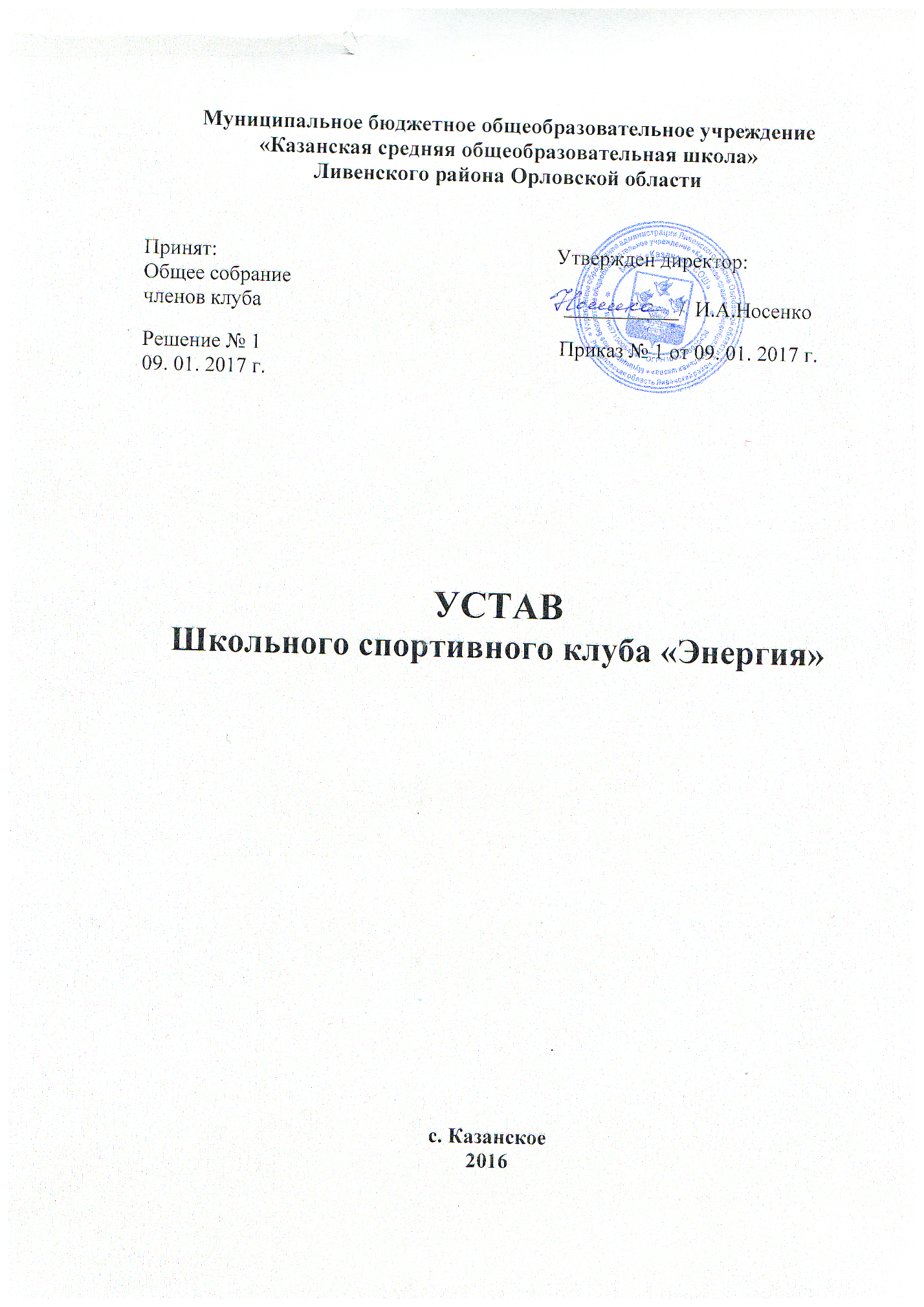 Общие положенияШкольный спортивный клуб «Энергия», в дальнейшемименуемый «ШСК», является общественным объединением, создан в селе Казанское, на базе МБОУ «Казанская СОШ». 1.2. ШСК является общественной организацией, создан на добровольных началах по инициативе обучающихся, учителей и родителей. Работа ШСК строится в соответствии с уставом ШСК, принципами государственной системы физического воспитания при широкой поддержке общественности.1.3. ШСК, выполняя свои  уставные задачи, действует на основе Конституции Российской Федерации , Федерального закона «Об общественных организациях», Гражданского кодекса Российской Федерации, Закона РФ «Об образовании», Закона РФ «О физической культуре и спорте в Российской Федерации», настоящего устава, руководствуется общепризнанными международными  принципами, номами и стандартами.1.4. ШСК  может иметь символику, название, эмблему, флаги, вымпелы, единую спортивную форму и иные знаки отличия.1.5. ШСК осуществляет свою работу на основе демократии, гласности, инициативы и самодеятельности своих членов, выборности руководящих органов и отчетности перед коллективом.1.6. Место нахождения руководящего органа (Совета клуба): кабинет физического воспитания МБОУ «Казанская СОШ1.7. ШСК не является юридическим лицом и не может от своего имени приобретать и осуществлять имущественные и неимущественные права, нести ответственность, быть истцом и ответчиком в суде, иметь самостоятельный финансовый баланс.Цели и задачи ШСК Основной целью ШСК является организация и совершенствование  спортивно-массовой работы в образовательной организации, пропаганда здорового образа жизни, укрепление здоровья обучающихся, повышение их работоспособности, повышение спортивного мастерства членов ШСК.Достижение указанной цели осуществляется  посредством решения следующих задач, стоящих перед ШСК:создание условий для развития массовых и индивидуальных форм физкультурно-оздоровительной и спортивной работы в образовательной организации; организация различных форм спортивной жизни среди обучающихся; привлечение обучающихся  образовательной организации к объединению на основе общности интересов и команды по различным видам спорта; воспитание у обучающихся образовательной организации устойчивого интереса к систематическим занятиям физической культурой, спортом, туризмом к здоровому образу жизни.Для  указанной цели ШСК осуществляет следующие виды деятельности:создание сети физкультурного актива во всех классах (группах);содействие открытию спортивных секций;агитационная работа в области физкультуры и спорта, информирование обучающихся о развитии спортивного движения;проведение спортивно-массовых мероприятий, соревнований среди обучающихся  образовательной организации и с обучающимися других клубов;создание и подготовка команд ШСК по различным видам спорта, для участия в соревнованиях различного уровня;внедрение физической культуры в быт обучающихся, проведение спортивно-массовой и оздоровительной работы в образовательной организации;организация активного спортивно-оздоровительного отдыха обучающихся (оздоровительные лагеря, байдарочные и туристические походы ит.д.);Помимо перечисленных видов деятельности ШСК может осуществлять иную, не противоречащую уставу, деятельность.В своей деятельности ШСК активно взаимодействует с профсоюзной организацией образовательной организации, а так же с иными общественными организациями, молодежными объединениями, акетивно участвует в спортивной  жизни города (села), области.ШСК может иметь свою символику, название, эмблему, единую спортивную форму и иные знаки отличия.Права ШСК3.1. ШСК имеет право в порядке, предусмотренном действующим законодательством:свободно распространять информацию о своей деятельности;участвовать в выработке решений органов управления образовательной организации;проводить собрания, митинги, шествия;представлять и защищать свои права, законные интересы своих членов и участников в органах государственной власти, органах местного самоуправления и общественных организациях;осуществлять иные полномочия, предусмотренные законами об общественных объединениях;выступать с инициативами по вопросам, имеющим отношение к реализации своих уставных целей, вносить предложения в органы государственной власти и органы местного самоуправления, органы управления  образовательной организации, занимающиеся развитием физической культуры и спорта;поддерживать прямые контакты и связи с другими спортивными организациями и клубами.3.2. ШСК может осуществлять иные права, предусмотренные действующим законодательством РФ, и соответствующие уставным целям и задачам.Обязанности ШСКШСК обязан:Соблюдать законодательство РФ, общепризнанные принципы и нормы, касающиеся  сферы своей деятельности,  а также нормы, предусмотренные настоящим уставом и иными учредительными документами;Ежегодно информировать общественность о своей деятельности.Участники ШСК, их права и обязанности5.1.  Членами ШСК могут быть физические лица, достигшие возраста 7 лет. Юридические  лица также могут быть участниками ШСК.5.2. Прием в члены ШСК производится решением Совета ШСК на основании личных заявлений  лиц, желающих стать членами ШСК.5.3. Исключение из членов ШСК производится решением Совета ШСК за неоднократное нарушение членов ШСК обязанностей, предусмотренных настоящим уставом.5.4. Члены ШСК имеют право: бесплатно пользоваться спортивным инвентарем, оборудованием и сооружениями , а также методическими пособиями;получать консультации преподавателей ШСК;избирать и быть избранным в руководящие и контрольно-ревизионные органы ШСК;  получать информацию о планируемых ШСК мероприятиях;участвовать во всех мероприятиях, проводимых ШСК.Члены ШСК обязаны:соблюдать Устав ШСК;выполнять решения руководящих органов ШСК;активно участвовать в работе органов, в которые они избраны;соблюдать правила техники безопасности при проведении занятий, установленный порядок работы ШСК;бережно относиться к спортивному инвентарю, оборудованию, сооружениям и иному имуществу;показывать личный пример здорового образа жизни.Руководящие органы6.1.Общее собраниеВысшим руководящим органом ШСК является общее собрание участников, созываемое Советом ШСК не реже одного раза в год.Внеочередное общее собрание может быть созвано по требованию не менее чем одной трети участников ШСК.Инициаторы проведения общего собрания обязаны известить об этом собрании всех участников ШСК.Общее собрание правомочно:  если в его работе принимают участие более половины участников ШСК, направивших в Совет ШСК уведомление согласно настоящему уставу;если количество присутствующих на собрании участников меньше при условии, что имеются документы, подтверждающие приглашение на общее всех участников ШСК, направивших в Совет ШСК уведомление согласно настоящему уставу.Все решения принимаются простым большинством голосов от числа присутствующих на общем собрании участников.К исключительной компетенции общего собрания относятся:реорганизация и ликвидация ШСК;утверждение устава, внесение изменений и дополнений в    устав;выбор членов Совета ШСК;утверждение ежегодного отчёта Совета ШСК;избрание контрольно-ревизионной комиссии.6.2 Совет ШСК, Председатель Совета ШСКПостоянно действующим руководящим органом ШСК является Совет ШСК, избираемый общим собранием на 1 год и подотчётный общему собранию участников.Число членов совета не может быть менее трёх человек. Члены Совета ШСК из своего состава выбирают председателя совета на срок действия полномочий совета.Совет ШСК осуществляет права и исполняет обязанности  от имени ШСК.Совет ШСК решает все вопросы, связанные с деятельностью ШСК, кроме тех, что отнесены к исключительной компетенции общего собрания.Содействует реализации инициатив воспитанников во внеучебной деятельности: изучает интересы и потребности обучающихся в сфере внеучебной деятельности, создаёт условия для их реализации, привлекает воспитанников к организации воспитательной и спортивной работы в образовательном учреждении;В ходе своей деятельности содействует разрешению конфликтных вопросов: участвует в решении проблем образовательного учреждения, согласование интересов воспитанников, педагогов и родителей, организует работу по защите прав воспитанников, укреплению дисциплины и порядка;Информирует воспитанников о деятельности региональной и городской системы самоуправления, содействует организации спортивных программ и проектов как на территории образовательного учреждения и вне ее.Все решения принимаются простым большинством голосов от общего числа членов Совета ШСК.Председатель Совета ШСК выполняет организационно-распорядительные  функции, непосредственно представляет ШСК в органах государственной власти, органах местного самоуправления, организациях и общественных объединениях.Председатель организует подготовку и проведение заседаний Совета ШСК.7.Порядок внесения дополнений и изменений в устав7.1 Изменения и дополнения в устав вносят по решению общего собрания участников.7.2   Изменения и дополнения в устав ШСК приобретает силу с момента принятия решения о внесении изменений и дополнений в устав на общем собрании участников ШСК.8.Реорганизация и ликвидация ШСКСпортивный клуб прекращает свою деятельность по решению общего собрания и другим основаниям, предусмотренным действующим законодательством.Примерное положение о Совете школьного спортивного клуба1. Общее положение1.1 Совет школьного спортивного клуба (далее - СК) является выборным органом самоуправления клуба.1.2 Совет СК действует на основании законодательства РФ, Устава образовательного учреждения, Устава СК и настоящего положения.2. Цели и задачи2.1 Целями деятельности СК являются:усиление роли воспитанников в решении вопросов спортивной жизни образовательного учреждения;воспитание обучающихся в духе демократической культуры, социальной ответственности и гражданской активности.2.2 Задачами деятельности Совета СК являются:представление интересов воспитанников в процессе управления спортклубом;поддержка и развитие инициатив воспитанников в образовательной и общественной жизни;защита прав воспитанников;привлечение воспитанников к участию в спортивных мероприятиях.Функции Совета спортивного клубаСовет спортивного клуба:привлекает воспитанников к решению вопросов спортивной жизни образовательного учреждения: изучает и формулирует мнение обучающихся по вопросам спортивной жизни образовательного учреждения, представляет позицию воспитанников в органах управления образовательного учреждения, разрабатывает предложения по совершенствованию учебно-воспитательного процесса и физкультурно-оздоровительной работы образовательного учреждения;формулирует мнение воспитанников по вопросам, рассматриваемые в Совете СК;содействует реализации инициатив воспитанников во внеучебной деятельности: изучает интересы и потребности обучающихся в сфере внеучебной деятельности, создаёт условия для их реализации, привлекает воспитанников к организации воспитательной и спортивной работы образовательного учреждения.содействует разрешению конфликтных вопросов: участвует в решении проблем образовательного учреждения, согласовании интересов воспитанников, педагогов и родителей, организует работу по защите прав воспитанников, укреплению дисциплины и порядка;информирует воспитанников о деятельности образовательного учреждения в сфере самоуправления, содействует организации спортивных программ и проектов как на территории образовательного учреждения и вне её.4.        Права Совета спортивного клуба     Совет спортивного клуба имеет право:•        проводить на территории образовательного учреждения собрания, втом числе закрытые, и иные мероприятия не реже 1 раза в месяц;•        размещать на территории образовательного учреждения информацию(на стендах) и в средствах массовой информации, получать время для выступлений своих представителей на классных часах и родительских собраниях;•        направлять в администрацию образовательного учрежденияписьменные запросы, предложения и получать на них ответы;•        знакомиться с нормативными документами образовательногоучреждения, спортивного клуба и их проектами, вносить по их реализации свои предложения;•        получать от администрации образовательного учрежденияинформацию по вопросам жизни образовательного учреждения;•        представлять интересы учеников в администрации образовательного учреждения, на педагогических Советах, собраниях, посвященных решению вопросов жизни СК;•        проводить встречи с директором образовательного учреждения,заместителем директора образовательного учреждения и другими представителями администрации;•        проводить среди воспитанников опросы и референдумы;•        направлять своих представителей для работы в коллегиальных органах управления образовательного учреждения;•        организовывать работу общественных приемных Совета СК, сборпредложений воспитанников, ставить вопрос о решении поднятых воспитанниками проблем перед администрацией образовательного учреждения, другими органами и организациями;•        принимать решения по рассматриваемым вопросам, информировать воспитанников, администрацию образовательного учреждения о принятых решениях;•        пользоваться организационной поддержкой должностных лицобразовательного учреждения, отвечающих за воспитательную и спортивно-массовую работу, при подготовке и проведении мероприятий Совета СК;•        вносить в администрацию образовательного учреждения предложения по совершенствованию учебно-воспитательного и физкультурно¬спортивного процесса образовательного учреждения;•        вносить в администрацию образовательного учреждения предложения о поощрении и наказании воспитанников, при рассмотрении администрацией вопросов о дисциплинарном воздействии по отношению к воспитанникам давать заключение о целесообразности его применения;•        опротестовывать решения администрации и других органов управления образовательного учреждения, действия работников образовательного учреждения, противоречащие Уставу образовательного учреждения;•        опротестовывать решения администрации образовательногоучреждения, касающиеся воспитанников, принятые без учета предложений Совета СК;• вносить предложения в план воспитательной, спортивной и физкультурно-массовой работы образовательного учреждения.5. Порядок формирования и структура Совета спортивного клуба5.1        Совет спортивного клуба формируется на выборной основе, сроком на один год;5.2        В состав Совета спортивного клуба могут избираться по одному человеку представители от спортивных секций и учебных групп.5.3        В Совет спортивного клуба входят представители от Совета образовательного учреждения и Ученического Совета.5.4        Председателем Совета СК является руководитель СК.5.5        Выборы заместителя председателя Совета СК осуществляется на первом заседании СК. Выборы считаются действительными, если на заседании присутствовало не менее 2/3 членов СК. Решение принимается простым большинством из числа присутствующих СК.